МОБУ «Акжарская ООШ»В связи с пожароопасным периодом в Оренбургской области с целью предотвращения пожаров и несчастных случаев, с 26.04-08.05.2019г.  в МОБУ «Акжарская ООШ»  проводились следующие мероприятия:Родительский всеобуч на тему  «Правила пожарной безопасности в весенний и летний  периоды». На уроках ОБЖ  учитель Абдрахманова Р.Б. раздала памятки «Пожарная безопасность» обучающимся  5-9 классов, провела беседу о правилах поведения отдыха на природе. Как опасно разводить огонь на природе, последствия,  и что нужно делать в ЧС при пожаре.  Обучающиеся 5-7 классов, ребята которые входят в школьную команду ДЮП «Противники огня», провели «Противопожарную акцию» раздавали листовки, памятки учителям и учащимся школы, провели инсценированное выступление «Огонь друг, огонь враг»  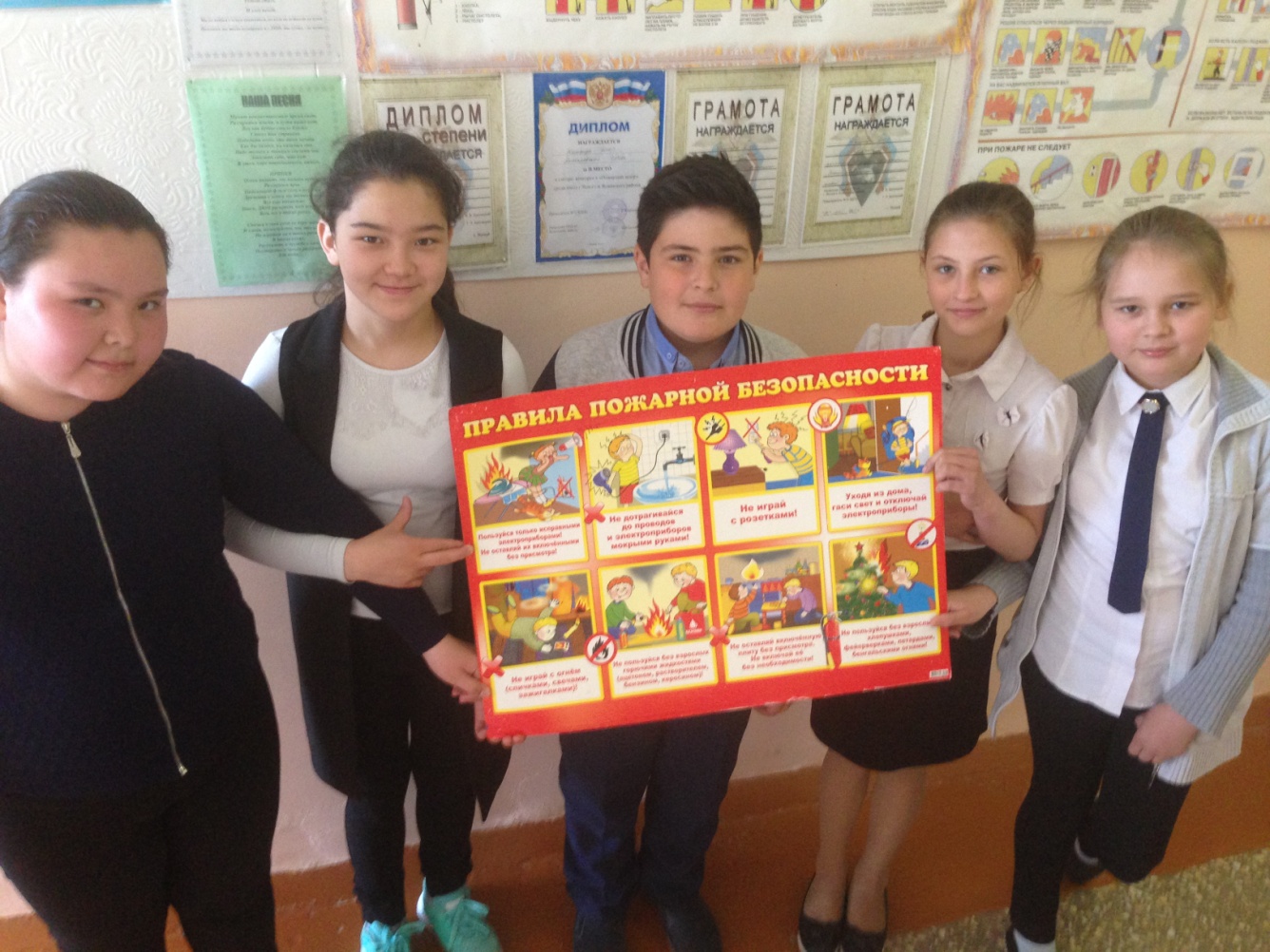 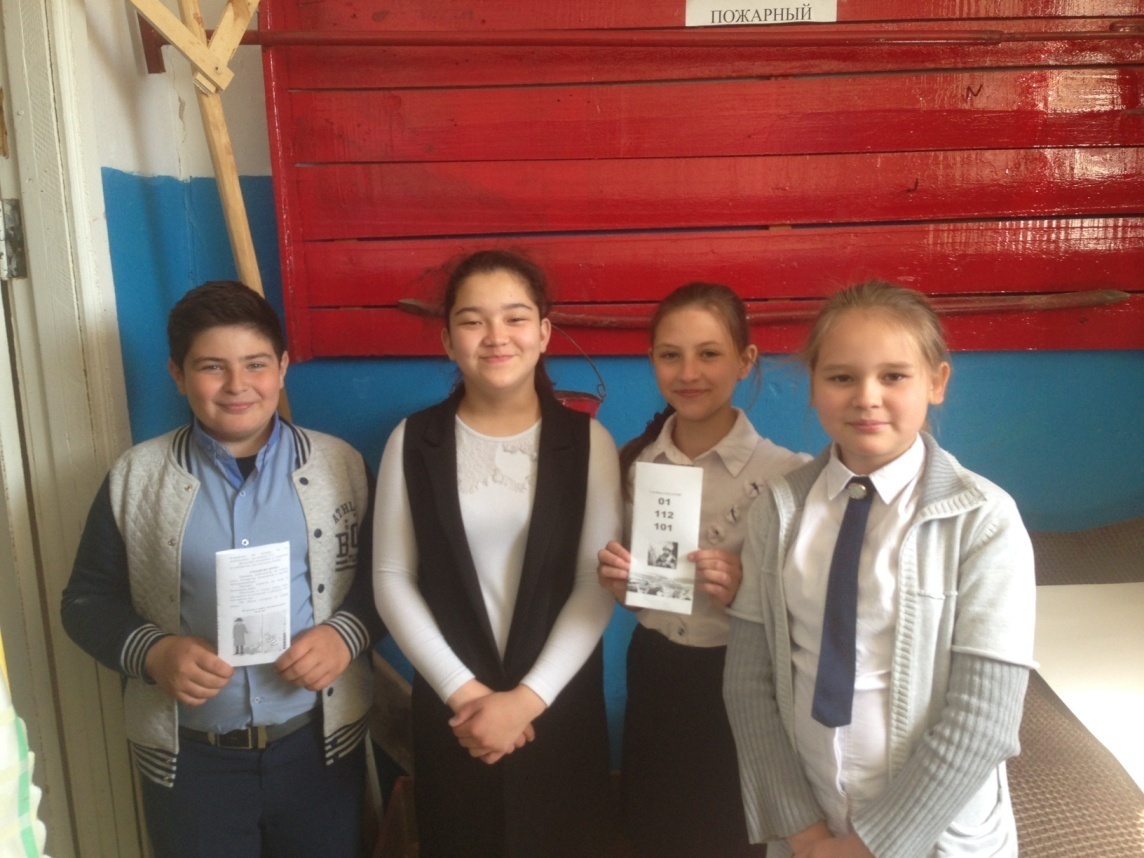 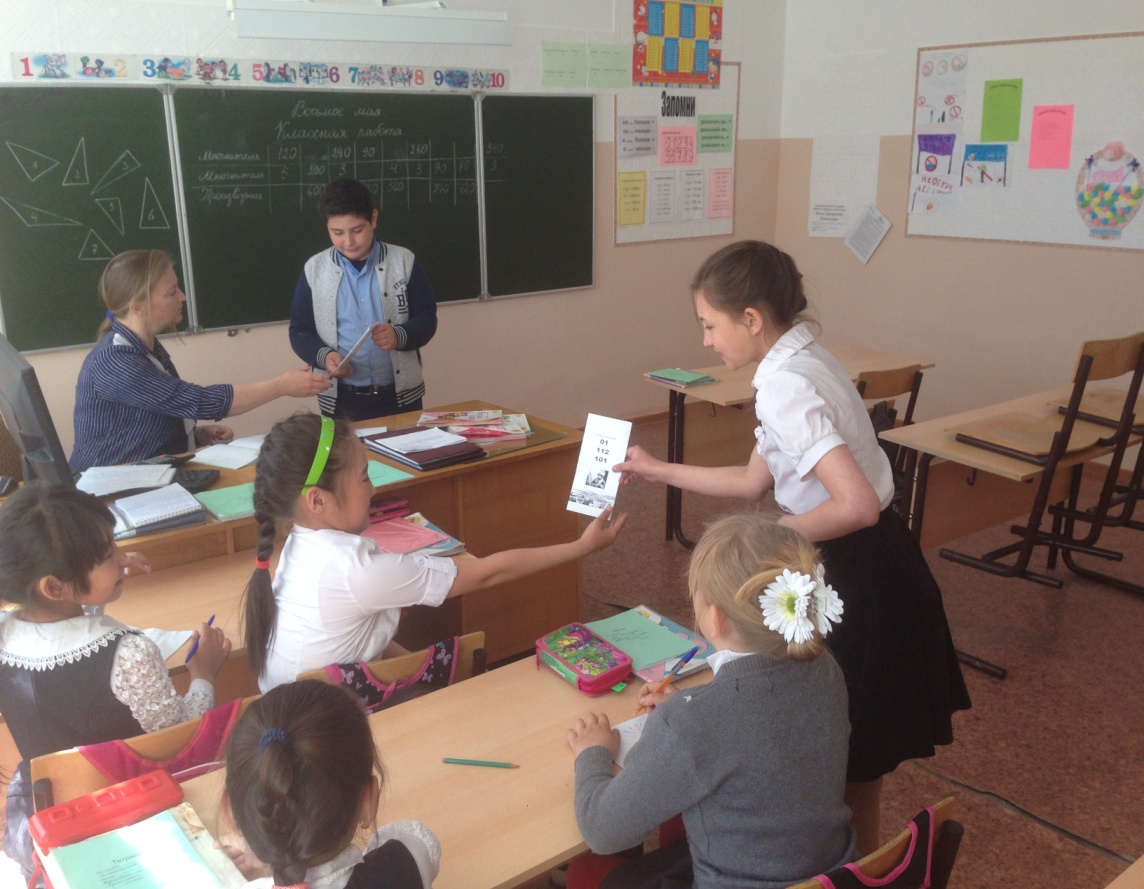 Педагог-организатор /Жданова А.Ю./